Vollversammlung EKHN am 11.06.2022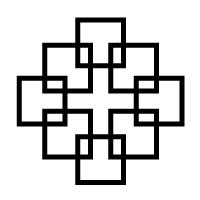 Beginn: 19:00 Uhr
Protokollantin: Insa LindenaBegrüßung Feststellung der BeschlussfähigkeitBeschlussfähigkeit festgestellt19 TeilnehmendeFoto-Erlaubnis mündlich erteilt - GruppenfotoFeststellung der TagesordnungGenehmigung der letzten ProtokolleGenehmigung des letzten ProtokollsDafür: 14Enthaltungen: 5Dagegen: 0Protokoll genehmigtWahl der Protokollantin: Insa LindenaDafür: 19Enthaltungen: 0Dagegen: 0Berichte des VorstandesVorstandsvorsitzende (Lorenz Oldendorf)Über Mailkanal kam recht wenigKommunikation mit Fr. Mattes läuft sehr gut – guter Austausch, viele OrganisationssachenSonstige Punkte unter anderen TOPsMedien (Jonas Zein)Neuer Versuch des Mailverkehrs mit OrtskonventenÜberlegungen zur Verbesserung der Kommunikation mit Konventssprecher*innen 
 vielleicht mit Signal? (kostenlos, auch auf Laptop möglich, datensicher)
 Kommunikation soll schneller werdenBerlin, Greifswald und Rostock wohl inaktiv, da keine RückmeldungInternetseite soll interessanter werdenContent soll generiert werdenEinzelne können Studienorte vorstellenWas lohnt sich daran, an dem Studienort zu studieren?Vernetzung mit Instagram (@meineksb)Falls Interesse der KSB, dann kann man das noch ausbauen Kein eigener Instagram-AccountKassen (Valerie Voll)Relativ wenig Aktion – endlich Zugang zu Konto von Evangelischer BankErinnerung: 1 Getränk für 3,90 Euro pro Person wird pro Monat für Konvente ermöglicht und rückerstattet (ab jetzt 5€ siehe TOP 6.5)Geld kann auch für andere Aktivitäten genutzt werdenMuseumsbesuche, Bouldern, Grillabende
 andere Veranstaltungen als Kneipenabende auch möglichWeitere Ideen: Funktionspfarrämter anschauen, Bibelmuseum, etc.Bei Veranstaltungen zu denen Referent*innen eingeladen werden, kann vorher bei Vorstand angefragt werden ob für Referent*innen mehr Kosten übernommen werdenErmutigung, Konvente wieder aufleben zu lassen und sich aktiv zu treffenAktueller Kontostand: 2477,55 EuroBerichte der KonventeFlyer wurden vom Studierendenrat gedruckt: Sollen an Studienstandorten verteilt werdenMarburgTobias als KonventssprecherBisher nur 2 Personen, also noch kein KonventProblem: Durch starke Fachschaft werden Konvente eher verdrängtTipp: Pia Wagner anfragen, die auch in der EKHN ist und in der Marburger Fachschaft aktiv istFrankfurtClaudia als KonventssprecherinDurch Corona schwierig, Konvente zu organisierenPräsenzveranstaltung wieder geplantEinladung vom Mainzer Konvent, aber Kommunikationsproblem, da zu kurzfristig  Frankfurter haben sich aber über Einladung gefreut!Der Vorstand freut sich über überregionale KooperationProblem: Durch starke Fachschaft werden Konvente eher verdrängtMainzPhilipp als KonventssprecherEvent: Gemeinsamer Spaziergang zusammen mit Pfälzischem KonventStudierende aus Konvent nur aus HauptstudiumMeist über 10 PersonenDurch Examen und Studienwechsel stellt sich Schwund einSchwierigkeit, Kontakt zu Studierenden aus Corona-Semester aufzubauenProblem: Standortwechsel der UniIm WiSe wurde gefunzelt (kalter Wein, warmer Wein)Frage nach Verjüngung des KonventsHeidelbergDominik als KonventssprecherIm Pub und auf Weihnachtsmarkt getroffenViele haben gerade Examen gemacht und/oder sind weggezogenEinige sind wieder zurückgezogenSchwierig mit TerminabsprachenEs wird in Signal-Gruppe gewechselt, bisher aktive Whatsapp-GruppeBerichte der ÄmterAusbildungskonferenzLorenz berichtetAm 12.01.22 sind 127 Menschen auf der Liste der EKHN eingetragenKSB hat rückgemeldet, dass es soweit gut läuft und sie sich in neuen Kommunikationsformen versucht (Instagram)Zuteilung der Pfarrpersonen im Pfarrvikariat wurde wieder auf altes System zurückgestellt  also wieder Gespräch mit Propst/Pröpstin statt eigene Bewerbung auf offene StellenAlle Vikar:innen bekommen ab dem Kurs 22/1 zu Beginn des Vikariats einen Laptop mit Ausrüstung für 5 Jahre (1500 Euro, Headset)Reform des Vikariats wurde thematisiertIm 2. Examen können Menschen ab jetzt auch Nachprüfung in einzelnen Prüfungen machen, wenn sie nicht bestanden habenMenschen, die ein Fakultätsexamen gemacht haben, die jetzt im Vikariat oder im Probedienst sind, dürfen jetzt auch Beisitzende des 1. Examens seinNächste Ausbildungskonferenz am 12.01.2023Kirchliche StudienbegleitungMaria berichtet27.01.22 von 15-16 Uhr – online wegen Corona, nächstes Mal wohl auch noch onlineSimone Mantei und Jürgen Lehwalder, aber auch andere Personen, z.B. Prof. FechtnerGespräch über NachwuchsgewinnungBericht der bayrischen Landeskirche über Kirchliche Studienbegleitung (Begleitung ist sehr gut)  Daran will sich KSB orientierenKSB hat nämlich das bayrische System fast übernommen, nur hat die KSB der EKHN Schweigepflicht
 Dies hat sich laut Bayern eher als positiv rausgestellt (Bayern agierte da bisher anders, aber überlegt, auf hessisches System umzustellen)Über Israelreise geredetSynodeDominik berichtet19.05.22 – 3 TageAusschusswahlen – Ausschüsse sind ungefähr so gebliebenSynode hat sich um ca. 5 Jahre verjüngt (teilweise Menschen Mitte 20)Aufgrund von Corona keine andere Menschen in Frankfurt präsent als die SynodalenOnline-Teilnahme war auch möglich über YoutubeBirgit Pfeiffer (Medizinerin in Mainz) als neue PräsesArbeitspaket Nr. 5 (Besoldung und Angestelltenverhältnis) kommt in 2. LesungUmfrage an Studierende über Arbeitsverhältnis wird per Mail verschickt (in Zusammenarbeit Dr. Wiesinger der Uni-Heidelberg)Auch mit InfoblöckenViele Fragen mit Ja/Nein, aber auch Wichtig/weniger wichtig9 FragenVerkündigungsgesetz wird im November an die Pfarrteamslösung angeglichenArbeitsgliederung für TeamsAlles auf Ekhn.de im Reiter der Synode zu findenHerbsttagung: 23.-26.11.22Rat der VikarInnenAnnika berichtet als VertreterinDienstlaptops für Vikar:innenRückkehr zum alten System bei ProbedienststellenRdV setzt sich dafür ein, dass Vikar:innen Rederecht und Stimmrecht in der Synode erhaltenHoffnung wird auf neue Präses gesetztRdV überlegt, eine eigene Homepage aufzubauenFamilienfreundlichkeit: Aufenthaltsraum in Herborn wird geschaffenMögliche Veränderung der Besoldungsgruppen für Krankenkassen als wichtiges ThemaPräsenztreffen über neues VikariatBessere Kommunikation mit StudierendenRdV besteht aus je 2 Kurssprechern der KurseProblem: Kurse untereinander kennen sich nicht so gutLösung: Planung eines SommerfestesAuch Mentoren-Programm angedachtWeitere Idee: Eventuell Regionalgruppen für mehrere VikariatskurseSEThEs liegt kein Bericht vorBei nächster VV soll es stärker besprochen werdenGleichstellungAurelia als Zuständige hat keine E-Mails bekommenTobias berichtetProblem mit Email-Adresse – Tobias kann darauf nicht zugreifenEvangelischer BundAnnika berichtetWerbung für vangelischen Bund HessenKonfessionskundliches InstitutHochschulpreis mit 1000 Euro dotiert – für Hausarbeiten
 Bewerbung mit Motivationsschreiben, Hausarbeit, GutachtenJunge Theologie EuropaSitzungInsa Lindena gewinnt HochschulpreisÜberarbeitung des Thesenpapiers zu den Grundsätzen des EBDigitaler Stammtisch, meist 1x im Monat am MittwochabendMeist guter Impuls am AnfangNettes Beisammensein danach mit Pfarrer:innen etc.Man kann sich über Instagram oder Facebook informieren oder auf Mailverteiler setzen lassenWahl der Kassenprüfer:innenKassenprüfer:innen prüfen Kasse vor der VV, meist am Abend von der VV
 NachrechnenNur einmal im Jahr  Vorstand muss entlastet werdenVorschläge: NatalieDafür: 17Dagegen: 0Natalie nimmt das Amt anDominikDafür: 9Dagegen: 0Dominik nimmt das Amt anTobiasDafür: 7Dagegen: 0Enthaltungen: 2Jede Person hat 2 Stimmen10 Minuten Pause 20:16Weiter ab 20:25SonstigesLogo und AbkürzungFacettenkreuz von EKHN nehmen oder neue Variation als Logo?Votum für klassisches FacettenkreuzAbkürzung für Studierendenrat?Vorschlag: StuRa EKHNDafür: 12Vorschlag: StuRa-EKHNDafür: 4Enthaltungen: 2Neue Abkürzung: StuRa EKHNKontakt KonventeGO-Antrag auf Schließung des TagesordnungspunktesKeine GegenredeAntrag angenommenSchließung des TagesordnungspunktesTermine: Wo, Wann neue VV und Thema?WintervollversammlungTerminvorschlag: Ende November11.-13.11. Seth26.-27.11. ist schon 1. Advent und Synode19.-20.11. ist TotentsonntagVorschlägeVorschlag: 5.-6.11.6 PersonenTermin wird festgelegt19.-20.114 PersonenEnthaltung9 MenschenThemenvorschlägeKooperationsräume1 PersonDiverse Theologie/Antidiskriminierende Theologie 4 PersonenMusik und Kirche4 PersonenEinführung und Finanzen in EKHN 14 PersonenWoher kommt unser Geld? Wie wird entschieden, was damit gemacht wird? Haushaltsplan?Verschiedene Gottesdienstformen7 PersonenEnthaltungen2 PersonenIdeen für Orte für VV im WiSePetruskirche in Rödermark/UrberachGemeinde in EberbachESG in Mainz oder Frankfurt?ESG in Marburg – nah am Bahnhof, großer RaumSchauen, ob es im Semesterticketbereich von Mainz und Frankfurt liegt und ob es mit Öffentlichen Verkehrsmittel gut zu erreichen istTermin für SommervollversammlungVorschlag: 16.-18.06.23
 Wird in Tagungshäusern angefragtLogos-Bibel-Software SammelbestellungAngeregt von Lara Schütz-	Bei Logos handelt es sich primär um einBibelprogramm, dass Urtexte und Bibelübersetzungen mitWorterbücher, Grammatiken, Kommentaren und vielemmehr verknüpft. Mit einem Klick auf eine Bibelstellebekommt ihr also die gesamte passende Literatur eurerdigitalen Bibliothek zu der Stelle und einiges mehr.Daneben bietet Logos einige im Programm integrierteFunktionen wie zB eine Synopse der Evangelien, eineKonkordanz oder Syntaxdiagramme. Logos enthältneben Funktionen für Studierende auch viele Funktionen,die sich primar an Vikar*innen oder Pfarrer*innen richten,wie z.B. einen Predigtassistenten. Hierfür lohnt es sich besonders einen Blick auf die Website zu werfen. (vgl. Bibleworks, aber besser!)Hinweis an Ortskonvente: Bitte weiterleiten an Fachschaften etc.!Es geht darum, dass mind. 50 Bestellungen eingehen, um 50% Rabatt zu bekommenAuch wenn 49 Leute das Paket für 60 Euro bestellen, kann die 50. Person noch das für 2500 Euro mit 50% Rabatt erhalten!Es gibt unterschiedliche Paketgrößen (von ca. 60-2250 Euro)  siehe FlyerFlyer wird verschickt  Dank an EKKW, die den Flyer gestaltet hatFlyer auch als Instagram-Slide gestalten für weitere Werbung?Link, der auch auf Instagram zu Flyer verweistGetränkekostenerhöhung KonventeIdee, auf 5 Euro pro Person zu erhöhen§4 Abs. 2 der Finanzordnung soll abgeändert werden: Erhöhung von 3,90 auf 5 Euro Einstimmig angenommenFahrkostenübernahme Beobachter:innen der SynodeIdee: Praktikant:in mitnehmen, damit Vernetzung besser geschieht
 Kann sich danach für das Amt bewerbenUnfair, wenn es nur bei Synode aufgestockt wird (vgl. z.B. Seth?)Nur mit einem Auto fahren, damit nur eine Person Fahrtkosten abrechnen müssteAntrag an Geschäftsordnung zur VertagungKeine GegenredeVertagt auf nächste SitzungFeedback neues Vikariat und TagungshausFeedback zur TagungInsgesamt sehr gutes Feedback zur TagungGute Gruppe (auch schon seit Donnerstag), informativVielleicht besser aufteilen – stärker Gruppenarbeit?
 Für Leute, die Donnerstag schon da waren, gab es DopplungenGute Mischung aus Input und PausenSchade, dass Hannah Wörle nur einen Abend da war und da auch nicht alle Fragenkärtchen beantwortet wurden, es wäre schön gewesen, auch „unkonventionell“ mit ihr ins Gespräch zu kommenBei Vortrag gute Mischung aus Frontalvortrag und DiskussionEs wäre besser gewesen, wenn es auch kommuniziert worden wäre, dass es schon am Donnerstag losgingFrau Mattes hatte trotz der Organisation noch Zeit für GesprächeVerbesserungsvorschlag: Notfallnummer für Tagung angebenNeues Tagungshaus:Gute ErreichbarkeitLuxuriöse ZimmerPlatzgewinnVegetarische Essensoption kaum/nicht vorhandenGotteslob: Liederauswahl bei Andacht bedenkenOrganisation mit Kapelle: schade, dass sie für unsere Andachten mehrmals besetzt warMusik:Schade, dass wenig Wert auf instrumentale Begleitung gelegt wurde, vielleicht schon im Vorfeld Lieder ankündigen und abfragen, wer auf welchem Instrument welches Lied begleiten könnteEs sei schwierig, wenn man immer ganz spontan angesprochen werde und nicht üben könneEinige wären schon bereit mit etwas Vorbereitung sich instrumental einzubringen (Stichwort: Arbeit multiprofessionelle Teams)Coole Bar – Toll, dass die Getränke von der EKHN übernommen wurden!Feedback zum neuen VikariatInsgesamt gutes Feedback zu neuem VikariatJugendarbeitsmusik noch stärker in Kirchenmusik integrieren?Lehrplanänderungen: Stärker neue Gottesdienstformen einbeziehen?Weitergeben an Frau Mattes, dass Kinder- und Jugendarbeitsmusik in Lehrplan integriert wird?Dafür: 16Dagegen: 0Enthaltung: 3Umgang mit Beteiligung in KirchenpolitikMails zu kirchenpolitischen Thema per normalen Mailverteiler?Ca. 2-3 Emails pro JahrDeutliches Votum dafürFeedback zur GottesdienstwahlChristuskirche Niedernhausen als VorschlagMorgen ist allerdings Einweihungsgottesdienst der Diakonie, daher nicht geeignetAnsonsten aber gute Möglichkeit für Gottesdienst, da hier auch neue Gottesdienstformen vorkommen  Vielleicht nächstes Mal in Christuskirche gehenVgl. Homepage: https://christuskirche-niedernhausen.de/Wildsachsen als Alternativehttps://kirche.wildsachsen.de/index.php/gemeinde9:30 Zimmer räumen, Schlüssel abgeben10:00 Treffen zum Gottesdienst in WildsachsenFeedback zur SitzungRichtig gutes ZeitmanagementGute Vorbereitung, daher gutes DurchkommenGute AtmosphäreGute Teilnahme an DiskussionenKassenprüfung und Entlastung des VorstandesKassenprüfung ist erfolgtBeantragung der Entlastung des Vorstandes durch Florian MüllerDafür: 19 Personen  einstimmigWahl eines WahlleitersFlo als Wahlleiter aufgestelltDafür: 18 Dagegen: 0Enthaltungen: 1WahlenVorstand des StudierendenratesLorenz würde gern weitermachenLorenz Oldendorf als VorstandsvorsitzenderDafür: 18Dagegen: 0Enthaltung: 1Lorenz nimmt die Wahl anMedienamt des StudierendenratesJonas würde gern weitermachenJonas Zein wird von Lorenz vorgeschlagenDafür: 18Dagegen: 0Enthaltung: 1Jonas nimmt die Wahl anFinanzen des StudierendenratesValerie würde gern weitermachen, ist aber für 9 Monate in JerusalemValerie Voll wird von Lorenz vorgeschlagenDafür: 18Dagegen: 0Enthaltung: 1Valérie nimmt die Wahl anAusbildungskonferenzLorenz würde gern weitermachenNächstes Mal in Darmstadt am 12.01.23Interessant, weil alle Verantwortlichen der Ausbildung kennengelernt werden könnenTurnus = 1x im JahrLorenz und Tobias kandidierenDafür: 17Dagegen: 0Enthaltung: 2Lorenz und Tobias nehmen die Wahl anKirchliche StudienbegleitungJonas würde gern weitermachen, wäre aber auch bereit, das Amt abzugebenMaybrit, Steffi und Lara werden von Lorenz vorgeschlagenNächste Sitzung am 04.11.22 digital um 14:00 Uhr, 2 StundenMaybrit und Steffi kandidierenDafür: 17Dagegen: 0Enthaltung: 2Steffi und Maybrit nehmen die Wahl anSynodeAki und Dominik würden gern weitermachenMail von Aki wird verlesenDominik und Aki werden von Lorenz vorgeschlagenDafür: 17Dagegen: 0Enthaltung: 2Dominik und Ak nehmen die Wahl anRat der Vikar:innenAnnika würde gern weitermachenJonas bewirbt sichAnnika und Jonas kandidierenDafür: 17Dagegen: 0Enthaltung: 2Annika und Jonas nehmen die Wahl anSETHBea würde gern weitermachen als Vertretung, ist aber noch in ItalienVernetzung mit Studierenden aus ganz DeutschlandSETH ist extrem wichtig, weil er Leute in Fachkonferenz 1 und 2 entsendet
 FK 1 und 2 tagen über Reformen24.-26.06.22 in Halle und vom 11.-13.11. in HeidelbergPhilipp wird vorgeschlagen – lehnt abNatalie wird vorgeschlagen – nimmt anNatalie und Bea kandidierenDafür: 18Dagegen: 0Enthaltung: 1Natalie und Bea nehmen die Wahl anGleichstellungTobias möchte weitermachenAurelia und Tobias kandidierenDafür: 19Dagegen: 0Enthaltung: 0Tobias und Aurelia nehmen die Wahl anEvangelischer BundDominik und Annika wollen weitermachenDominik und Annika kandidierenDafür: 17Dagegen: 0Enthaltung: 2Dominik und Annika nehmen die Wahl anEnde der VV: 22:22 Uhr